klug  – gerecht   –  tapfer  -  maßvoll / / gehorsam – fleißig –   gewissenhaft  - demütig  / /  Glaube  –   Hoffnung  – Liebe / Bescheidenheit     161220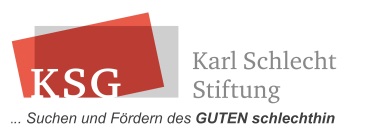 Sprüche zum Thema Lernen...qualitativ  ?           –          innovativ  ?           –         leistungsbereit  ?          –        flexibel   ?          –        kompetent   ?         –    wertebewusst   ?      S:\91 Stoffsammlung\LERNEN\Stoffsammlung Lernen.docx161220unbekannt>2100429erk>210503erk>210719erk>221115erk>221117erk>230117erkWenn wir aufhören zu lernen, hören wir auf sinnvoll zu lebenEleanor RooseveltBetrachte dein Problem wie ein Kunstwerk, und du wirst es zu schätzen lernenElazar BenyoetzSobald einer in einer Sache Meister geworden ist, sollte er in einer neuen Sache Schüler werdenGerhart HauptmannEine der schwierigsten Lernaufgaben im Leben ist herauszufinden, welche Brücken man überqueren und welche man verbrennen sollte.Oprah WinfreyWir bezahlen neue Erfahrungen so teuer, weil wir die alten nicht verwerfen. Gabriel LaubIm persönlichen Kennenlernen keimt die Erkenntnis, dass der Feind ein Mensch wie du und ich ist.Antal FesteticsDer Mensch ist eine Frage. Das Menschsein die Antwort.André BrieIn überraschenden Situationen kann man viel Neues über sich erfahren. Elfriede Hable